Βαλεντίνα  Μιχαήλ«Λογοτεχνία ένας πολύ ωραίος τρόπος για να αποτυπώνεται ο κόσμος»Συνέντευξη με την ΣυγγραφέαΣοφία Πανταζή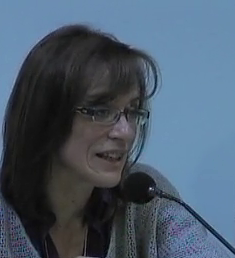 Ναύπλιο 21 Δεκεμβρίου 2015ΠΕΡΙΕΧΟΜΕΝΑΠερίληψη-Λέξεις ΚλειδιάΒιογραφικόΤο έργο της συγγραφέωςΣυνέντευξηΣυμπεράσματαΠερίληψηΗ παρακάτω εργασία αποτελεί έρευνα για την ζωή και το έργο της συγγραφέως Σοφίας Πανταζή η οποία ζει και δραστηριοποιείται στο Ναύπλιο. Η κυρία Πανταζή είναι εκπαιδευτικός στην δευτεροβάθμια εκπαίδευση και υποψήφια διδάκτορας. Τα ερευνητικά της ενδιαφέροντα εστιάζονται στο θέμα της μετανάστευσης και πώς αυτή παρουσιάζεται μέσα από τα κείμενα της νεοελληνικής λογοτεχνίας. Στο πρώτο μέρος της εργασίας θα παρουσιαστεί το βιογραφικό και στην συνέχεια  το έργο της, τα ερευνητικά της ενδιαφέροντα, και πώς αυτά συνδυάζονται με την επαγγελματική της σταδιοδρομία στο χώρο της εκπαίδευσης.Στο δεύτερο μέρος της εργασίας θα παρουσιαστεί η συνέντευξη που  παραχώρησε  σε μένα η κυρία Πανταζή στις 21 Δεκεμβρίου 2015 και στην οποία είχαμε μια εκτενή και ενδιαφέρουσα συζήτηση με αφορμή το βιβλίο της «Η  Ξενιτιά στην Νεοελληνική Πεζογραφία» που κυκλοφόρησε το 2011.Στο τρίτο μέρος θα παρουσιαστεί μια αξιολόγηση για την έρευνα που έχει γίνει γύρω από το ζωή και το έργο της συγγραφέως που μας απασχόλησε στην εργασία αυτή.ΛΕΞΕΙΣ ΚΛΕΙΔΙΑΜετανάστευσηΛογοτεχνίαΣτερεότυπαΠατρίδαΈρευναΓυρισμόςΕπιτυχίαΚρίσηΕπανάληψηΕποχήΒιογραφικό της  συγγραφέως  Η Σοφία Πανταζή γεννήθηκε στην Τρίπολη και ζει στο Ναύπλιο.Είναι πτυχιούχος του τμήματος Βυζαντινών και Νεοελληνικών Σπουδών της Φιλοσοφικής σχολής του Πανεπιστήμιου Αθηνών. Έκανε μεταπτυχιακές σπουδές στη Φιλοσοφική σχολή του Πανεπιστήμιου Αθηνών και πήρε μεταπτυχιακό Δίπλωμα Ειδίκευσης στη Νεοελληνική Φιλολογία.Εργάζεται ως καθηγήτρια στη δημόσια δευτεροβάθμια εκπαίδευση.Είναι υποψήφια διδάκτορας και η διδακτορική της διατριβή πραγματεύεται το αστυνομικό μυθιστόρημα στην Ελλάδα την δεκαετία του 1990.Συγγραφικό έργοΒιβλίο     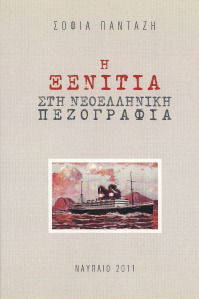 Σοφία Πανταζή,  Η ξενιτιά στη νεοελληνική πεζογραφία, Ναύπλιο 2011, ISBN 978-960-93-2850-0 Δημοσιεύσεις           1.	«Ιστορική πραγματικότητα και μυθοπλασία στον Καπετάν Μιχάλη  του Ν.       	Καζαντζάκη», Εθνικό και Καποδιστριακό Πανεπιστήμιο Αθηνών, Ιστορία και             	Λογοτεχνία, (επιμ.Δημ. Παντελοδήμος),Αθήνα 1996,   σελ. 125 – 138.2.	«Παλαίτυπα της  Δημόσιας  Βιβλιοθήκης  Ναυπλίου  «O Παλαμήδης»             	προερχόμενα  από τη Μονή Κατακεκρυμμένης του Άργους»,  Αργειακή  Γη,, 	τεύχ.2 ,  σελ.165–180,   Δεκέμβριος  2004.3.	«Λογοτεχνία της μετανάστευσης: Μια διαπολιτισμική πρόταση διδασκαλίας 	της νεοελληνικής λογοτεχνίας» στο Π. Γεωργογιάννης, Παιδαγωγικό 	Τμήμα Δημοτικής Εκπαίδευσης του Πανεπιστημίου Πατρών, Κέντρο 	Διαπολιτισμικής εκπαίδευσης, Διαπολιτισμική εκπαίδευση-Ελληνικά ως 	δεύτερη ή ξένη γλώσσα ,  Πάτρα  2005, τόμ.1 σελ. 228 – 238.4.	«Εσωτερική  πολιτική  σχολικής  μονάδας  και  διαπολιτισμική  εκπαίδευση», 	στο Π. Γεωργογιάννης,  Παιδαγωγικό Τμήμα  Δημοτικής Εκπαίδευσης του Πανεπιστημίου Πατρών - Κέντρο Διαπολιτισμικής εκπαίδευσης, Διοίκηση  	Α’/βάθμιας & Β’/βάθμιας  Εκπαίδευσης, Πάτρα  2005, τόμ. IV, σελ. 153 – 163). 	(κοινή δημοσίευση με τους Βασ. Πανταζή και Μ. Ανδρεάδη).5.	«Γυναίκες  στην  εκπαίδευση: δύο  λογοτεχνικές  περιπτώσεις» , Θρυαλλίς  	τεύχ.4, σελ. 8 - 9 , Μάιος 2006.6.	«Δύο ξένοι σε παράλληλες διαδρομές ενηλικίωσης: Οι Συμπαίχτες του Αντ. 	Σουρούνη και Η Χρυσή Σταγόνα του Μισέλ Τουρνιέ», Φιλολογική, τευχ. 106, 	Ιανουάριος-Φεβρουάριος-Μάρτιος 2009, σελ. 65-69.7.	«Μουσείο-Σχολείο: μια συνεργασία με διαπολιτισμική προοπτική», 	Αντιτετράδια της Εκπαίδευσης, τευχ. 88, χειμώνας 2009, σελ. 93-96 (κοινή δημοσίευση με τη Βασιλική Πανταζή).8.	«Εικόνες και στερεότυπα της ξενιτιάς: από το δημοτικό  τραγούδι στη νεοελληνική πεζογραφία»,στο: Πανελλήνια  Ένωση Φιλολόγων, Το δημοτικό  τραγούδι από την αρχαιότητα ως σήμερα, (επιμ. Γ. Χαριτίδου-Α Στέφος),ΕΛΛΗΝΟΕΚΔΟΤΙΚΗ, Αθήνα 2008, σελ. 190-8.9.	«Γιάννη Κιουρτσάκη, Σαν Μυθιστόρημα: μια προσέγγιση σύμφωνα με τη 	θεωρία του Μ. Μπαχτίν», Τετράδια Νεοελληνικής Φιλολογίας, τευχ. 7-8, Ιούλιος 2009.10.	«Ο ανθολογημένος Θ. Βαλτινός στα σχολικά εγχειρίδια: προσεγγίσεις της 	τεχνικής ενός μάστορα της αφήγησης», Φιλολογική, τευχ. 113, Oκτώβριος –	Νοέμβριος – Δεκέμβριος 2010, σελ. 78-81.11.	«Η συμμετοχική παρατήρηση, εργαλείο διαπολιτισμικής έρευνας στη σχολική                              	και πανεπιστημιακή εκπαίδευση», ηλεκτρονική δημοσίευση στο 	http://icodl.openet.gr/index.php/icodl/2011/paper/view/105/95.2 	. ΤΟ ΕΡΓΟ ΤΗΣ ΣΥΓΓΡΑΦΕΩΣΗ  Σοφία Πανταζή μέσα από το βιβλίο της  «Η  Ξενιτιά στην Νεοελληνική Πεζογραφία»  μας παρουσιάζει μεγάλο μέρος της έρευνάς της που αφορά το θέμα της μετανάστευσης στην Ελλάδα και πώς αυτό παρουσιάζεται μέσα από τα κείμενα της νεοελληνικής λογοτεχνίας. Η έρευνα αυτή ήταν μια  πολυετής και επίμονη διαδικασία η οποία άρχισε μετά την αποφοίτηση της ίδιας από την Φιλοσοφική σχολή του Πανεπιστήμιου Αθηνών το 1987-1988 και συνεχίστηκε μέχρι και την έκδοση του βιβλίου της το 2011.Όπως μας εκμυστηρεύεται και η ίδια στην συνέντευξη που μας παραχώρησε η λογοτεχνία έχει λόγο ύπαρξης και ουσία όταν αποτυπώνει την κοινωνική πραγματικότητα και ζει το παλμό της εποχής, ο οποίος καταγράφεται μέσα από την πένα των λογοτεχνών της εκάστοτε  περιόδου. Για αυτό το λόγο η ίδια επιλέγει να ασχοληθεί με το θέμα της μετανάστευσης, ακριβώς γιατί είναι ένα γεγονός που αποτελεί σημαντικό θέμα για την ελληνική κοινωνία και καλύπτει μια μακρόχρονη περίοδο από τα τέλη του 19ου αιώνα μέχρι και τα  τέλη της δεκαετίας του 1970. Μέσα από τις σελίδες του βιβλίου αυτού παρακολουθούμε πώς αποτυπώνεται από τους νεοέλληνες συγγραφείς το ζήτημα της μετανάστευσης και του μαζικού κύματος φυγής μεγάλου αριθμού Ελλήνων στο εξωτερικό προς αναζήτηση καλύτερης τύχης, αφού οι οικονομικές συνθήκες στην Ελλάδα. τα πολιτικά προβλήματα, η κατοχή και ο εμφύλιος είχαν  εξουθενώσει τη χώρα. Όλη η πορεία της σύγχρονης ελληνικής ιστορίας από τα τέλη του 19ου  αιώνα μέχρι και τα μέσα του 20ου  μπορεί να καταγραφεί  παράλληλα με την πορεία του Έλληνα μετανάστη και αυτό μας παρουσιάζει στο βιβλίο της η κυρία Πανταζή. Μπορεί οι λόγοι της μετανάστευσης να διαφέρουν από περίοδο σε περίοδο αλλά πάντα στο επίκεντρο βρίσκεται η Ελλάδα και τα προβλήματα που αντιμετωπίζει. Για κάποιον που ενδιαφέρεται να δει την ιστορία της μετανάστευσης στην Ελλάδα μέσα από την λογοτεχνία αλλά παράλληλα και να ζήσει ξανά γεγονότα που σημάδεψαν την σύγχρονη Ελληνική ιστορία, τότε το βίβλο της κυρίας Πανταζή είναι μια εξαιρετική πρόταση. Αν και αποτελεί το πρώτο αλλά και μοναδικό βιβλίο που έχει εκδώσει η ίδια μέχρι τώρα, διαβάζοντάς το συμπεραίνεις αμέσως ότι πρόκειται για προϊόν μίας σε βάθος εμπεριστατωμένης έρευνας. Η συγγραφέας δεν φοβάται να θίξει στερεότυπα που υπάρχουν στους έλληνες συγγραφείς, όσον αφορά το θέμα της μετανάστευσης, με κυριότερο  το ότι οι συγγραφείς  εμμένουν στο να παρουσιάζουν το θέμα από την σκοπιά της ελληνικής κοινωνίας και τις επιπτώσεις που έχει η μετανάστευση στο εσωτερικό της χώρας και όχι από την πλευρά του ίδιου του μετανάστη και πώς αυτός βιώνει την φυγή και την μετεγκατάστασή του στην χώρα που τον φιλοξενεί. Επίσης είναι γεγονός ότι, παρόλο που η μετανάστευση ήταν ένα θέμα που βρισκόταν στην καθημερινότητα του μέσου νεοέλληνα για πολλά χρόνια, εντούτοις η υπάρχουσα βιβλιογραφία σχετικά με το θέμα αυτό –τόσο από πλευράς ελλήνων συγγραφέων όσο και από πλευράς μεταναστών- δεν είναι ιδιαίτερα μεγάλη και αυτό οφείλεται και πάλι σε στερεότυπα όπως μας επισημαίνει η κυρία Πανταζή. Το βιβλίο αυτό είναι λοιπόν μια ευκαιρία να θυμηθούμε ένα παλαιότερο θέμα που ίσως θελήσαμε να ξεχάσουμε, το οποίο όμως έρχεται ξανά στην επικαιρότητα σήμερα λόγω των δύσκολων οικονομικών συνθηκών που επικρατούν και πάλι στη χώρα μας.Το ερευνητικό έργο της κύριας Πανταζή δεν σταματά εδώ. Ολοκληρώνοντας  τον κύκλο της έρευνάς της για το θέμα της μετανάστευσης συνεχίζει την ερευνητική της δράση με σκοπό την εκπόνηση της διδακτορικής της διατριβής, η οποία έχει ως θέμα το αστυνομικό μυθιστόρημα στην Ελλάδα την δεκαετία του 1990. Πιστεύω ότι και σε αυτό τον τομέα της έρευνάς της θα έχει να μας προσφέρει εξαιρετικά ενδιαφέροντα δείγματα γραφής στο μέλλον.Το έργο της κυρίας Πανταζή θα παρουσιαστεί στο Συμπόσιο συγγραφέων Αργολίδας τον προσεχή Απρίλιο όπου θα παραστεί και η ίδια.ΣυνέντευξηΚυρία Πανταζή χαίρομαι που είμαστε σήμερα μαζί. Διάβασα το βιβλίο σας με ιδιαίτερο ενδιαφέρον πρέπει να ομολογήσω. Πώς αποφασίσατε να ασχοληθείτε συγκεκριμένα με το θέμα της μετανάστευσης στην νεοελληνική πεζογραφία και όχι με κάποια άλλο θέμα;Δεν υπήρχε κανένα προσωπικό κίνητρο για να ασχοληθώ με το θέμα αυτό. Ούτε και είχα κάποια προσωπική εμπειρία από αυτού του  είδους τη μετανάστευση, αλλά ούτε στον οικογενειακό και φιλικό μου κύκλο έτυχε να έχω  μετανάστες. Αυτό είναι κάπως περίεργο γιατί αυτά τα θέματα τα παίρνει συνήθως κάποιος όταν έχει προσωπικό κίνητρο -προσωπικό με την έννοια της συναισθηματικής εμπλοκής-  ενώ στην περίπτωσή μου  αυτό δεν συμβαίνει. Για μένα η λογοτεχνία -που την αγαπώ παρά πολύ- έχει άμεση σχέση με την κοινωνία και την πραγματικότητα. Γι’ αυτό και αγαπώ ιδιαίτερα την πεζογραφία γιατί βρίσκω ότι έχει μια πιο ευδιάκριτη σχέση με την κοινωνία, το ιστορικό περιβάλλον και τους ανθρώπους. Όχι πως και η ποίηση δεν έχει τέτοια σχέση με την κοινωνία, απλώς έχει μια διαφορετική προσέγγιση. Εγώ δηλώνω λάτρης της πεζογραφίας και κατεξοχήν λάτρης των θεμάτων που αποτυπώνουν την κοινωνική πραγματικότητα. Δεν νομίζω ότι θα με ενδιέφερε να ασχοληθώ με τεχνικά ζητήματα η με θεωρίες της λογοτεχνίας. Για μένα η λογοτεχνία είναι ένα τρόπος για να αποτυπώνεται ο κόσμος. Ένας πολύ ωραίος τρόπος για να αποτυπώνεται ο κόσμος!Από ποτέ αρχίζει η ενασχόλησή σας με το θέμα της μετανάστευσης ;Το θέμα αυτό άρχισε να με απασχολεί από πολύ παλιά και σε μια περίοδο που το θέμα αυτό δεν ήταν και καθόλου της μόδας. Άρχισε να με απασχολεί όταν αποφοίτησα από το Πανεπιστήμιο το 1987 και ξεκίνησα να το ψάχνω το 1988. Όπως σας είπα και πριν την περίοδο εκείνη το μεταναστευτικό έμοιαζε να έχει λυθεί αφού και η δεύτερη γενιά μεταναστών είχε επιστρέψει στην Ελλάδα. Ήμαστε σε μια περίοδο που η Ελληνική δημοκρατία ενηλικιωνόταν και οι μετανάστες επέστρεφαν σε μια δημοκρατική Ελλάδα. Στη συνέχεια άφησα το θέμα για αρκετό καιρό λόγω επαγγελματικών και οικογενειακών υποχρεώσεων. Όταν επέστρεψα στις σπουδές για το μεταπτυχιακό μου, αυτή την φορά ήταν ένας πολύ καλός τρόπος για να ξαναμπώ στην έρευνα. Έτσι το συνέχισα φτάνοντας σ’ αυτό το αποτέλεσμα δηλαδή το βιβλίο που έχετε στα χέρια σας σήμερα. Δεν μπορούσα βέβαια να καλύψω χρονικά τα πάντα, γι’ αυτό άλλωστε η έρευνα είναι μια προσέγγιση μέχρι ενός χρονικού σημείου. Υπάρχει και άλλο υλικό το οποίο δεν μπόρεσα να συμπεριλάβω στην έρευνά μουΤο βιβλίο εκδόθηκε το 2011. Η χρονιά αυτή είναι σημαδιακή κάπως αφού είναι η χρονιά που μπαίνουμε σε μια περίοδο κρίσης και οικονομικής ύφεσης και το θέμα της μετανάστευσης μπαίνει ξανά στην επικαιρότητα, άρα η χρονιά έκδοσης του βιβλίου συμπίπτει  έντονα και με επίκαιρα θέματα;Το 2011 -τη χρονιά έκδοσης του βιβλίου- το θέμα της μετανάστευσης γίνεται ξανά της μόδας, ας το πούμε έτσι. Όχι γιατί αρχίσαμε εμείς να φεύγουμε, δηλαδή να μεταναστεύουν οι νέοι. Αυτό δεν συνέβαινε τόσο έντονα ακόμα τότε. Αλλά γιατί η Ελλάδα είχε αρχίσει να δέχεται μεγάλα κύματα οικονομικών μεταναστών και να δημιουργούνται  όλες αυτές οι αντιδράσεις που γέννησαν τη Χρυσή αυγή και όλα αυτά τα δείγματα φασιστικής νοοτροπίας και ρατσισμού απέναντι τους. Ήθελα προσωπικά να ακουστεί κάπου ότι αυτό που αντιμετωπίζαμε με άρνηση και καχυποψία, με προβληματισμό στην επιεικέστερη μορφή του, το είχαμε ζήσει και το είχαμε ξεχάσει. Όταν στην Ελλάδα έφτασε μεγάλος αριθμός μεταναστών από χώρες  του πρώην ανατολικού μπλοκ  -άνθρωποι που ήρθαν εδώ αναζητώντας καλύτερη τύχη- είχαμε ξεχάσει ότι είχαμε βρεθεί κ εμείς σε αυτή τη θέση πολύ πρόσφατα. Αλλά αυτό συνέβη  πιθανότατα γιατί συνηθίζουμε εύκολα στην ευμάρεια και ξεχνάμε τις δυσκολίες.   Ήθελα λοιπόν να μιλήσω για το θέμα αυτό. Γι’ αυτό το λόγο τα κείμενα τα οποία είχα επιλέξει θεώρησα ότι προσφέρονται ως ευκαιρία και για εθνικό στοχασμό κατά ένα τρόπο.Ένας σχολιασμός που μου έκανε εντύπωση έντονα μέσα στο βιβλίο σας είναι ότι παρατηρείτε και θίγετε την εσωστρέφεια που διέπει τους έλληνες πεζογράφους που ασχολούνται με το θέμα της μετανάστευσης, καθώς δεν παρακολουθούν τον μετανάστη στη χώρα που πηγαίνει για να αναζητήσει την τύχη του αλλά καταγράφουν τις συνέπειες της φυγής αυτής μέσα στην Ελλάδα. Ήταν κάτι το οποίο σας ενδιέφερε;Χρειάστηκε να δω δυο ειδών μεταναστεύσεις. Η πρώτη αφορά την περίοδο της υπερπόντιας μετανάστευσης που καλύπτει την περίοδο μεταξύ του 1880 μέχρι το 1920 που έχει οικονομικά κυρίως χαρακτηριστικά. Η δεύτερη περίοδος αφορά την μετανάστευση στην περίοδο μετά τον εμφύλιο στην Ελλάδα, που και αυτή έχει άλλα χαρακτηριστικά, κυρίως πολιτικά και οικονομικά. Αλλά πρόκειται για δυο διαφορετικά είδη μετανάστευσης. Το κοινό χαρακτηριστικό που παρατηρείς και εσύ και στις δυο περιόδους εμφανίζεται κυρίως λόγω του ότι το θέμα το χειρίζονται συγγραφείς οι οποίοι ανήκουν σε αυτό που λέμε νεοελληνικό κανόνα. Στο πλαίσιο αυτής της έρευνας είχα την ευκαιρία να δω και κείμενα ελλήνων συγγραφέων της διασποράς, ελλήνων πρώτης και δεύτερης γενιάς μεταναστών  που ζούσαν στην Αμερική η στην Αυστραλία, και να κάνω μια σχετική σύγκριση. Ο νεοέλληνας συγγραφέας που ζει στην Ελλάδα παρακολουθεί το φαινόμενο από μακριά και δεν μπορεί να το παρακολουθήσει στην εξέλιξή του, στην ένταξη δηλαδή του μετανάστη στο ξένο τόπο γιατί δεν είναι μαζί του εκεί. Αυτό  το θέμα μπορεί να το παρακολουθήσει ουσιαστικά μόνο ο συγγραφέας της διασποράς.  Άρα είναι εξηγήσιμο γιατί παρατηρείται αυτή η εσωστρέφεια, όπως την ονομάζεις και εσύ των νεοελλήνων πεζογράφων.Παρατηρούμε όμως να μην υπάρχει και μεγάλο ενδιαφέρον από τους ίδιους τους  Έλληνες μετανάστες για καταγραφή των εμπειριών τους, έτσι δεν είναι;Αυτό είναι αλήθεια αλλά ο λόγος που συμβαίνει αυτό οφείλεται στα στερεότυπα τα οποία καταγράφω και στο βιβλίο μου. Η εικόνα του μετανάστη δεν είναι αυτού που φεύγει και θα μείνει για πάντα στο εξωτερικό, αλλά η εικόνα αυτού που φεύγει για να γυρίσει. Και είναι ένα στερεότυπο που το ανατροφοδότησε η πεζογραφία αλλά και η ποίηση, αν πάρουμε και ως παράδειγμα τα δημοτικά της ξενιτιάς. Είναι το στερεότυπο του Οδυσσέα: να πας αλλά να επιστρέψεις.Και πάντα υπάρχει ως δεδομένο ότι η επιστροφή πρέπει να συνοδεύεται από το ιστορικό της επιτυχίας του Έλληνα μετανάστη σε επαγγελματικό, και φυσικά οικονομικό επίπεδο έτσι;Οπωσδήποτε ισχύει αυτό το στερεότυπο το οποίο αναφέρεται και στο βιβλίο. Μάλιστα στα ηθογραφικά κείμενα ο μετανάστης δεν τολμά να επιστρέψει χωρίς να έχει μαζί του ένα ιστορικό επιτυχίας. Και με αυτό τον τρόπο δημιουργείται και το δοξαστικό της πατρίδας, το ότι δηλαδή δεν τολμάς να εγκαταλείψεις μια τέτοια πατρίδα αν το ανάλογο κέρδος από την φυγή δεν είναι μεγάλο. Αυτό αλλάζει αρκετά στους νεότερους συγγραφείς, όπως π.χ. στον Θανάση Βαλτινό, οι οποίοι έχουν μια πιο ξεκάθαρη αντίληψη της πραγματικότητας την οποία και καταγραφούν μιλώντας για μια «μητριά πατρίδα» που διώχνει τα παιδιά της.Από τους λογοτέχνες που ασχολούνται με την πεζογραφία εσείς ποιους θα ξεχωρίζατε -είτε τους έχετε συμπεριλάβει στο βιβλίο σας είτε όχι;Θεωρώ εξαιρετικά τα βιβλία του Θανάση Βαλτινού -όπως το  «Συναξάρι του Αντρέα Κορδοπάτη»- ο οποίος ανήκει στο νεότερο ρεύμα λογοτεχνών και χαρακτηρίζεται από  μια μοντέρνα πολυεπίπεδη γραφή. Όμως το πιο αγαπημένο μου βιβλίο από όλα όσα ασχολήθηκα είναι το «Διπλό βιβλίο» του Δημήτρη Χατζή. Ίσως το βιβλίο αυτό να ήταν τελικά αυτό που μου έδωσε την αφορμή για να ασχοληθώ με το θέμα της μετανάστευσης Επίσης δεν θα ήθελα να παραλείψω τα βιβλία του Θοδωρή Καλλιφατίδη, που μετανάστης ο ίδιος στη Σουηδία , αποτελεί μια ιδιαίτερη περίπτωση συγγραφέα της Διασποράς και  της Νεοελληνικής Γραμματολογίας . Είναι αλήθεια ότι για ένα τόσο σημαντικό κοινωνικό και εθνικό θέμα   δεν γίνεται  πολύ μεγάλος λόγος στην ελληνική λογοτεχνία και αυτό πιστεύω ότι οφείλεται  κυρίως στην ευαισθησία ,στην αμηχανία  και  στο πόνο, που  έχει  Έλληνας απέναντι στο συγκεκριμένο θέμα τόσο στο παρελθόν όσο και σήμερα.Η μετανάστευση ως θέμα υπήρχε σχεδόν σε κάθε ελληνικό σπίτι και σε κάθε ελληνική οικογένεια για μεγάλο χρονικό διάστημα στην Ελλάδα, έτσι;Αυτό ισχύει πράγματι. Μάλιστα έχει ενδιαφέρον μια έρευνα του Ελληνικού Κέντρου κοινωνικών μελετών (ΕΚΚΕ) η οποία αναφέρει ότι υπήρχε περίοδος στην Ελλάδα που το μεταναστευτικό ρεύμα ήταν τόσο μεγάλο ώστε είχε κινδυνεύσει η δημογραφική ισορροπία του πληθυσμού. Αυτή η παρουσία-απουσία στην ελληνική οικογένεια ήταν πράγματι ένα τραγικό θέμα.  Η μετανάστευση αποτελεί και σήμερα ένα επίκαιρο θέμα. Πόσο και με ποιο τρόπο πιστεύετε ότι μπορεί η να καλλιεργηθεί σήμερα η ενσυναίσθηση γύρω από αυτό το θέμα; Κάνοντας μια ανασκόπηση στο δικό μας βιωματικό υλικό ως έθνος. Μπορούμε να αναψηλαφήσουμε μια επώδυνη εμπειρία που θα μας επιτρέψει ή θα μας προτρέψει να τοποθετηθούμε με ευαισθησία και ανθρωπιά απέναντι σε αυτά που συμβαίνουν σήμερα. Περισσότερο από την ιστορία ή τις σχετικές κοινωνιολογικές μελέτες, η ελληνική λογοτεχνία της μετανάστευσης  μπορεί να μας αφυπνίζει και να μας τοποθετεί με ευθύνη απέναντι στον εαυτό μας και τον κόσμο, κυρίως γιατί μας προ(σ)καλεί σε συναίσθημα ψυχής Ετοιμάζετε κάποιο καινούριο βιβλίο αυτή την εποχή;Δεν ετοιμάζω κάποιο καινούριο βιβλίο για έκδοση αλλά ασχολούμαι με την διδακτορική μου διατριβή, η οποία έχει ένα εντελώς διαφορετικό θέμα. Ασχολείται με το αστυνομικό μυθιστόρημα: συγκεκριμένα έχει ως θέμα το νεοελληνικό αστυνομικό μυθιστόρημα της δεκαετίας του 1990. Με ενδιαφέρει το θέμα αυτό καθώς το αστυνομικό μυθιστόρημα από το 1990 και μετά είναι πια στην Ελλάδα λογοτεχνία και όχι παραλογοτεχνία και μάλιστα αποτελεί την εκδοχή του σύγχρονου κοινωνικού-πολιτικού μυθιστορήματος.Κυρία Πανταζή σας ευχαριστώ θερμά για το χρόνο σας και την τόσο ενδιαφέρουσα συζήτηση που είχαμε.Και εγώ σας ευχαριστώ πολύ.ΣυμπεράσματαΗ έρευνα γύρω από το έργο και την προσωπικότητα ενός ανθρώπου που ασχολείται με την συγγραφή είναι από μόνη της μια ξεχωριστή και ενδιαφέρουσα εμπειρία. Ήταν η πρώτη φορά που ασχολήθηκα με τέτοιου είδους έρευνα και αυτό αποτέλεσε μια καινούρια πρόκληση με αρκετά μεγάλο ενδιαφέρον για μένα. Πόσο μάλλον γιατί είχα να ασχοληθώ με το συγγραφικό έργο της κυρίας Πανταζή την οποία, αν και γνωρίζω σχετικά μικρό  χρονικό διάστημα, θα πρέπει να ομολογήσω ότι την εκτιμώ ιδιαίτερα ως συγγραφέα, ως εκπαιδευτικό αλλά και ως άνθρωπο.Η ίδια με βοήθησε πολύ στην εργασία μου και φρόντισε να μου χαρίσει το βιβλίο της με μια ιδιόχειρη αφιέρωση -χειρονομία  για την οποία την ευχαριστώ ιδιαίτερα.Το βιβλίο δεν είναι πολύ μεγάλο σε σελίδες, γι’ αυτό δεν χρειάστηκε πολύς χρόνος να το διαβάσω, όμως το θέμα που θίγει είναι σημαντικό και με πολλές προεκτάσεις. Προβληματίστηκα αρκετά ως προς τις ερωτήσεις που θα έπρεπε να υποβάλω στην κυρία Πανταζή και ως προς το τι θα έπρεπε να θίξω ώστε να μην παραλείψω ουσιώδεις έννοιες του βιβλίου. Η μετανάστευση είναι ένα θέμα που ήρθε ξανά στο προσκήνιο το τελευταίο διάστημα εξαιτίας της οικονομικής κρίσης και το οποίο βρίσκουμε μπροστά μας καθημερινά. Ως νέα επιστήμονα αλλά και ως πολίτη το θέμα αυτό με απασχολεί σε μεγάλο βαθμό, γι’ αυτό και ήθελα να θέσω στην κυρία Πανταζή ζητήματα που με απασχολούν, αλλά και να δω πώς τα παρακολουθεί η ίδια ως ερευνήτρια.Μέχρι και την ημέρα της συνέντευξης, αν και είχα καταγράψει τα βασικά ερωτήματα που ήθελα να θέσω στην συγγραφέα, είχα μια ανησυχία σε συνδυασμό με μια περιέργεια αλλά  και προσμονή για την συνάντησή μας. Πρέπει να σημειώσω ότι ήταν η πρώτη φορά που θα είχα την ευκαιρία να πάρω συνέντευξη από κάποιο άτομο και αυτό μου προκαλούσε λίγο περισσότερο άγχος.Η συνάντησή μας πραγματοποιήθηκε σε ένα όμορφο παραλιακό καφέ. Παρόλο που ο καιρός ήταν κρύος, η ατμόσφαιρα ήταν ζεστή και εγκάρδια. Η κυρία Πανταζή με υποδέχθηκε με ένα ζεστό χαμόγελο που με έκανε να ξεχάσω αμέσως τις μικρές μου ανησυχίες. Η συζήτησή μας επικεντρώθηκε στο συγγραφικό της έργο και στο εν λόγω βιβλίο και μιλήσαμε εκτενώς για το θέμα της μετανάστευσης τόσο στο παρελθόν όσο και στις μέρες μας. Ήταν μια εξαιρετικά ενδιαφέρουσα συζήτηση την όποια θα θυμάμαι για καιρό με ιδιαίτερη ευχαρίστησηΕλπίζω και θέλω να πιστεύω ότι ο τρόπος που παρουσιάζεται η συνέντευξη εδώ είναι όσο το δυνατό πιο αντικειμενικός και αξιόπιστος και αντικατοπτρίζει την ενδιαφέρουσα συζήτηση που είχα με την κυρία Πανταζή. Αλλά και τα λίγα λόγια που αναφέρω στην αρχή και αφορούν το συγγραφικό της έργο πιστεύω ότι δίνουν στον αναγνώστη μια  αντικειμενική εικόνα του έργου της. 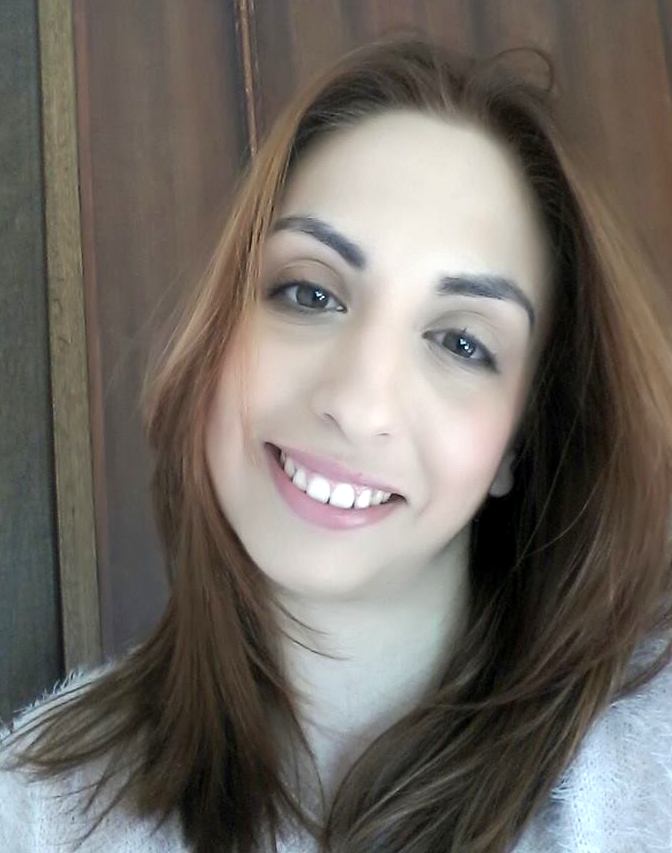 Βαλεντίνα ΜιχαήλΜεταπτυχιακή φοιτήτρια 